ΠΡΟΣΚΛΗΣΗΟ Σύλλογος Εκπαιδευτικών του 4ου Δημοτικού Σχολείου Καρπενησίου σας προσκαλεί στην εκδήλωση που θα πραγματοποιηθεί                                        την  Τετάρτη  3 Δεκεμβρίου στις  17:30  στην Αίθουσα Εκδηλώσεων του σχολείου, στα πλαίσια της Ημέρας Ατόμων με Ειδικές Ανάγκες.ΠΡΟΓΡΑΜΜΑ ΕΚΔΗΛΩΣΗΣ17:30  Έναρξη με ομιλία της κ. Λυκοκάπη Αντιγόνης, προϊσταμένης του ΚΕΔΥ, με θέμα ‘’ Η λειτουργία του ΚΕΔΥ και καθήκοντα εκπαιδευτικού ειδικής αγωγής’’.18:00  Ομιλία της κ. Μπούκα Κατερίνας, εκπαιδευτικού πρωτοβάθμια εκπαίδευσης ,με θέμα ‘’Περί Μαθησιακών Δυσκολιών’’.18:30 Ομιλία της κ. Χατζητριανταφύλλου Ιωάννας, εκπαιδευτικού ειδικής αγωγής , με θέμα ‘’ Δυσλεξία- Συμπτώματα- Τρόποι αντιμετώπισης’’.19:00 Προβολή ντοκιμαντέρ σχετικά με έρευνα που πραγματοποιήθηκε, στο εξωτερικό,  για τη δυσλεξία. Θα ακολουθήσει συζήτηση πριν το κλείσιμο της εκδήλωσης.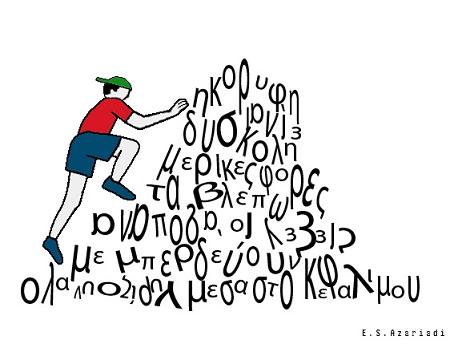 